Jona Muster • Musterweg 77 • 12130 StadtMusterfirmaHuman ResourcesMartina HundertmarkJulie-Wolfthorn-Straße 110115 BerlinBerlin, 10. Dezember 2021Bewerbung als Verkäuferin bei Sportfit Textil und Sporthaus GmbH FrankfurtSehr geehrte Frau Muster,durch meine 5-jährige Erfahrung im Verkauf, mein Kommunikationstalent und meine Belastbarkeit bin ich die ideale Ergänzung für Ihr Team. Mit mir erhalten Sie eine engagierte, zuverlässige und motivierte Verkäuferin, die nachhaltig zum Erfolg Ihres Geschäfts beiträgt.Aktuell bin ich als Verkäuferin bei Zalo Textil-Outlet tätig. Dort bin ich für die Kundenberatung und -betreuung sowie Kassiertätigkeiten und das Reklamationsmanagement zuständig. Außerdem führe ich regelmäßig die Qualitätskontrolle eingehender Waren und die Bestandsprüfung durch. Zudem übernehme ich die Analyse von Zielgruppen und Sortimenten. Auch habe ich Erfahrungen im Umgang mit Lieferanten und Geschäftspartnern. Meine Arbeitsweise zeichnet sich durch eine hohe Kunden- und Serviceorientierung aus. Durch meine freundliche Art sowie meine Fachkenntnisse zu Textilien berate ich Kunden sehr individuell und finde stets das passende Produkt. Dank meiner umfassenden Fachkenntnisse im Verkauf und meiner kommunikativen Art bewege ich den Kunden schließlich erfolgreich zum Kauf. Auch meine Vorgesetzten loben meine kunden- und verkaufsorientierte Art sehr. So habe ich im vergangenen Jahr zu einem Umsatzwachstum von mehr als 15 % beigetragen.Als Verkäuferin in Ihrem Unternehmen ist es mir ein Anliegen, für unsere gemeinsamen Werte wie Fairness und Kundennähe einzustehen. Auch werde ich dazu beitragen, dass Sie Ihre Umsatzziele erreichen. Auf die Einladung zum Vorstellungsgespräch freue ich mich sehr.Mit freundlichen Grüßen,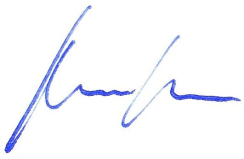 Jona MusterInstallieren der Schriftarten für diese Vorlage:Diese Vorlage wurde mit Premium-Schriftarten gestaltet. Die Schriftarten können hier kostenlos heruntergeladen und installiert werden:https://lebenslaufdesigns.de/wp-content/uploads/Schriftarten-2.zipHinweis: Ohne die Installation der Schriftarten kann das Layout der Vorlage fehlerhalft dargestellt werden.Video-Anleitungen zur Bearbeitung dieser Vorlage: https://lebenslaufdesigns.de/wp-content/uploads/Anleitung-zur-Bearbeitung.pdf